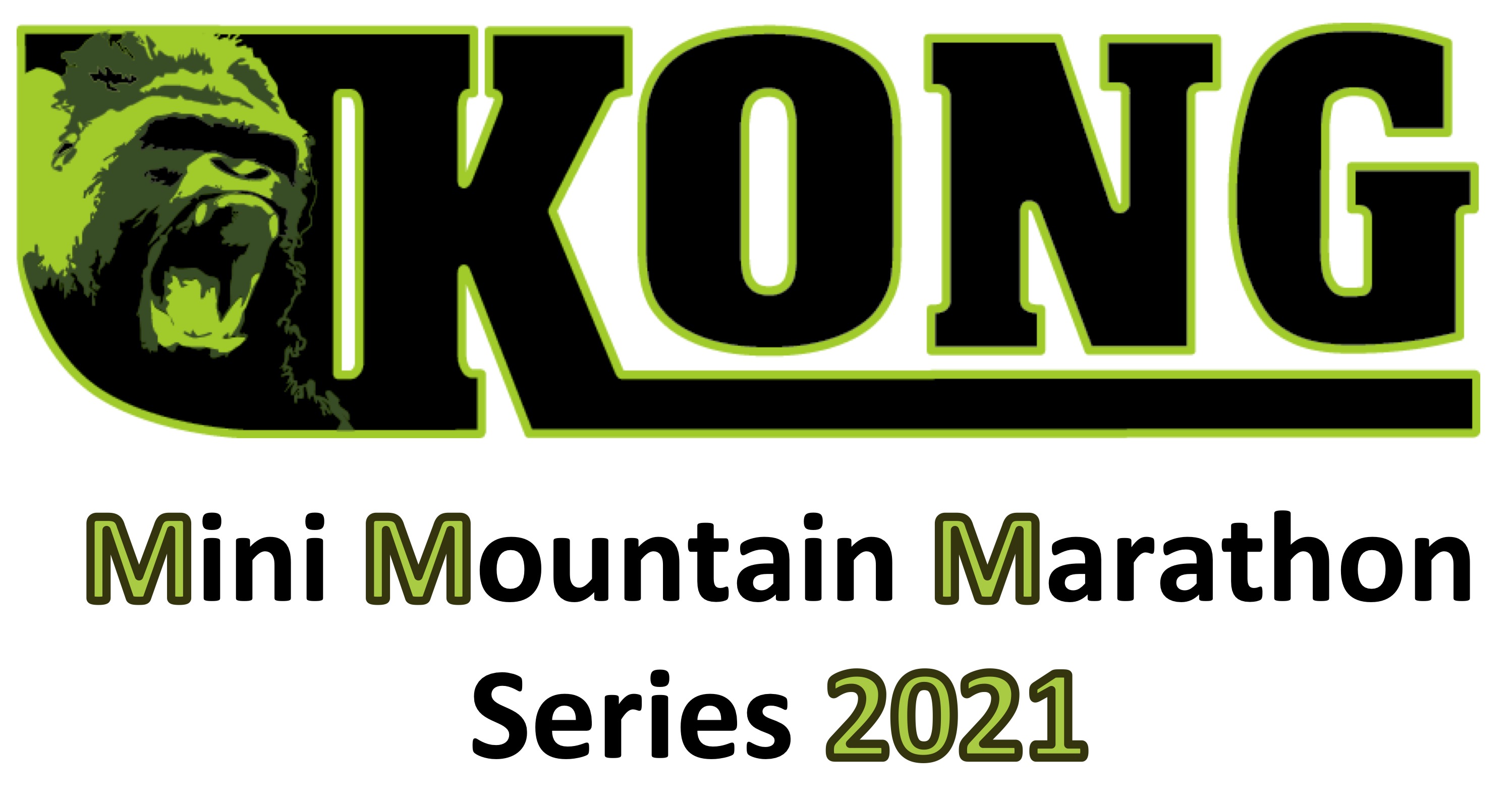 KONG MINI MOUNTAIN MARATHON - COVID-19 MEASURESThe safety and wellbeing of all our participants and volunteers is at the heart of our races. We will only organise our races in compliance with government and FRA guidelines and therefore the measures below are subject to change and we will keep you up to date via our website, social media pages and emails. YOU MUST NOT ATTEND if:You are shieldingYou are unwell with a cough, fever or other Covid-19 symptomsYou have been in close contact with anyone who is suspected of or confirmed as having Covid-19 in the 14 days before the raceYou are undergoing testing for suspected Covid-19You have been outside of the UK within the last 14 days You have to quarantineGENERALOur main objective is to ensure social distancing and minimise touch points during the event from parking, registration, start, during the race and finish. Please note and pay careful attention to the instructions below and to any others given by the marshals and organisers on the day. As our races are score orienteering races with variable start times and participants choosing different routes, they lend themselves very well for social distancing.Anyone who refuses to observe these safety measures and any others we feel necessary on the day, will be retired from the race and asked to leave.ENTERING THE RACEEntry numbers will be limited to 150 to maintain social distancing. To better enable social distancing you will be selecting a 15 mins start window between 5:30 pm and 7 pm in SI Entries under EDIT YOUR ENTRY. Each 15 mins window will have a maximum of 30 people startingPlease ensure your car registration and emergency contact details are entered correctly in SI Entries (you can use EDIT YOUR ENTRY) by latest Thursday midnight before the raceWe will be using an online disclaimer form that needs to be ‘ticked’ during entry to confirm you have understood the conditions for entryThere will be strictly NO entry on the dayARRIVAL AND REGISTRATION15 mins start windows are pre-allocated so we can minimise the number of people at the various stages of the race. Please time you arrival to maximum 30 mins before your allocated start time so you can register and get to the start just in timePark in the dedicated parking area for the event – see Kong Mini Mountain Marathon signs, please follow directions from our marshals. We will aim to have ample space for parking to enable social distancingObserve the 2m social distancing in the registration queue, please wear a face covering and use the hand sanitisers providedWe are planning to do registration outside under a cover to have ample ventilationAt registration you will receive a hire dibber or you can register your own dibber for the event. The hire dibbers have been sanitised. You will also receive your race number. Our registration team will wear gloves. You will have to attach your dibber to a wrist strap yourself Be prepared to offer items for inspection at kit check (no touch)Each competitor must carry a 100ml bottle of hand sanitiser and a face coveringLeave the registration area promptly and wait outside until it is time to go to the startIt is not possible to leave any bags at registration, please keep them in your carToilets will be available, but please observe 2m social distancing in the queue and in the toilet area and use hand sanitiser afterwards STARTPresent yourself to the start ONLY in the 15 mins start window you selected Observe the 2m social distancing in the start queueThe start station is fixed for you to dib your dibber intoDo NOT touch the start station OUT ON THE COURSEDuring the race please be aware of who is around you and try to maintain distance specially when approaching check pointsDo not touch the SI control boxes (they are fixed on gates or pinned with a tent peg into the ground, please do not move them) – put your dibber in without touching the control boxMinimise contact when crossing stiles or gates When you stop for a break please sit away from the check point so that you do not impede access for others. Use hand sanitiser before eatingIn an emergency if you have to attend to an injured person be aware of the risk of infection and try to balance that against the need to help the personFINISHKeep 2m distance in the SI card download queueCut the strap with the scissors provided, put the old strap in the rubbish bag provided, dib the dibber in the download box, take the receipt from the printer (for pairs: after both have dibbed, dib one dibber twice if you want an extra print for your partner) and put the dibber in the empties box Use hand sanitiser afterwardsThere will be NO results screen to avoid crowding around the screen. Results will be uploaded to our website at the end of the day Unfortunately we are not able to provide food and drink after the racePlease observe 2m social distancing after the race and don’t form crowds 